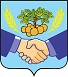 СОБРАНИЕ ПРЕДСТАВИТЕЛЕЙ                                                           СЕЛЬСКОГО ПОСЕЛЕНИЯ НОВОСПАССКИЙ                              МУНИЦИПАЛЬНОГО РАЙОНА ПРИВОЛЖСКИЙ                          САМАРСКОЙ ОБЛАСТИчетвертого созываРЕШЕНИЕ«25» марта  2024 года                                                                           № 104/176-3«Об утверждении Порядка представления на безвозмездной основе интересов муниципального образования в органах управления и ревизионной комиссии организации, учредителем (акционером, участником) которой является муниципальное образование и осуществления от имени муниципального образования полномочий учредителя организации или порядка управления находящимися в муниципальной собственности акциями (долями в уставном капитале)».          В соответствии с подпунктом «г» пункта 3 части 1 статьи 14 Федерального закона от 2 марта 2007 года № 25-ФЗ «О муниципальной службе в Российской Федерации», пунктом 4 части 3.5 статьи 12.1 Федеральным законом от 25 декабря 2008 года № 273-ФЗ «О противодействии коррупции», руководствуясь пунктом 5 части 10 статьи 35 Федерального закона от 6 октября 2003 года № 131-ФЗ «Об общих принципах организации местного самоуправления в Российской Федерации», Уставом сельского поселения Новоспасский муниципального района Приволжский Самарской области собрание представителей сельского поселения НовоспасскийР Е Ш И Л О:1. Утвердить Порядок представления на безвозмездной основе интересов муниципального образования в органах управления и ревизионной комиссии организации, учредителем (акционером, участником) которой является муниципальное образование и осуществления от имени муниципального образования полномочий учредителя организации или порядка управления находящимися в муниципальной собственности акциями (долями в уставном капитале) (далее - Порядок) согласно приложения.        2.Опубликовать настоящее решение в информационном бюллетене «Вестник сельского поселения Новоспасский» и на официальном сайте сельского поселения Новоспасский муниципального района Приволжский Самарской области в сети интернет.Председатель собрания представителейсельского поселения Новоспасский	Н.В.ИлларионоваГлава сельского поселения	А.В.Верховцев         Новоспасский	 	Приложениек решению собрания представителейсельского поселения Новоспасский«25» марта 2024 г. № 104/176-3Порядок представления на безвозмездной основе интересов муниципального образования в органах управления и ревизионной комиссии организации, учредителем (акционером, участником) которой является муниципальное образование и осуществления от имени муниципального образования полномочий учредителя организации или порядка управления находящимися в муниципальной собственности акциями (долями в уставном капитале)Общие положения	Настоящий Порядок определяет процедуру представления муниципальными служащими сельского поселения Новоспасский муниципального района Приволжский Самарской области (далее - муниципальное образование) на безвозмездной основе интересов муниципального образования в органах управления и ревизионной комиссии в коммерческих и некоммерческих организациях (далее-организации), если их учредителем (акционером, участником) является сельское поселение Новоспасский муниципального района Приволжский Самарской области, порядок осуществления от имени муниципального образования полномочий учредителя организации или управления находящимися в муниципальной собственности акциями (долями в уставном капитале), а также порядок назначения, замены муниципальных служащих и осуществления возложенных на них полномочий по участию в органах управления.Порядок назначения и замены муниципальных служащих в органах управления коммерческих и некоммерческих организаций2.1. Муниципальный служащий в порядке, предусмотренном настоящим Положением, вправе участвовать в органе управления и ревизионной комиссии организации, если ее учредителем (соучредителем) является сельское поселение Новоспасский муниципального района Приволжский Самарской области, а так же если в ее уставном капитале есть акции (доли), находящиеся в муниципальной собственности.2.2. Участие в органах управления и ревизионной комиссии организации в качестве представителя муниципального образования поручается муниципальному служащему главой сельского поселения Новоспасский муниципального района Приволжский Самарской области по представлению уполномоченного специалиста администрации сельского поселения Новоспасский, курирующего организацию, а также по инициативе организации.        2.3. Для рассмотрения вопроса о вхождении муниципального служащего в состав органа управления и ревизионной комиссии организации на имя главы администрации сельского поселения Новоспасский представляются следующие документы:1) заявление от организации с просьбой ввести в состав органа управления и ревизионной комиссии организации муниципального служащего (в случае, если инициатива исходит от организации);2) служебная записка, уполномоченного специалиста администрации курирующего организацию, с просьбой ввести в состав органа управления и ревизионной комиссии организации муниципального служащего. 3) согласие (в письменной форме) муниципального служащего об участии в органе управления и ревизионной комиссии организации.2.4. Решение об участии муниципального служащего в органе управления и ревизионной комиссии организации принимается в течение 10 дней с момента поступления документов, указанных в пункте 2.3 настоящего Порядка, и оформляется распоряжением администрации сельского поселения Новоспасский и доверенностью.2.5. Срок исполнения муниципальным служащим полномочий по участию в органах управления и ревизионной комиссии организации устанавливается распоряжением администрации сельского поселения Новоспасский, указанным в пункте 2.4 настоящего Порядка.2.6. Полномочия муниципального служащего прекращаются в течение 3 дней в случаях:1) увольнения муниципального служащего;2) принятия решения о выдвижении другой кандидатуры представителя муниципального образования в органах управления организацией и ревизионной комиссии со дня принятия соответствующего решения в соответствии с пунктом 2.4 настоящего Порядка;3) прекращения права муниципальной собственности на акции или доли в уставном капитале со дня исключения акций (долей в уставном капитале), находящихся в муниципальной собственности, из реестра муниципального имущества;4) ликвидации или реорганизации организации;5) добровольного отказа муниципального служащего от участия в органах управления и ревизионной комиссии организации.2.7. Выдвижение другой кандидатуры муниципального служащего в органы управления и ревизионной комиссии организации взамен предшествующей осуществляется в случаях:1) принятия решения главой сельского поселения Новоспасский о замене муниципального служащего, представляющего муниципальное образование в органах управления и ревизионной комиссии организации;2) неисполнения муниципальным служащим более двух раз своих обязанностей в качестве представителя муниципального образования в органах управления и ревизионной комиссии организации;2.8. В случае, если муниципальное образование является соучредителем организации, глава сельского поселения Новоспасский ходатайствует перед органом управления организации о проведении внеочередного собрания акционеров (участников) коммерческой и некоммерческой организации с вопросом о переизбрании данного члена органа управления, представлявшего интересы администрации сельского поселения Новоспасский.2.9. В случае возникновения объективных обстоятельств, препятствующих исполнению муниципальным служащим своих обязанностей на период его временного отсутствия (отпуск, временная нетрудоспособность, командировка), его полномочия по участию в органах управления и ревизионной комиссии организацией осуществляет временно исполняющее его обязанности должностное лицо, определенное соответствующим распорядительным актом.Порядок осуществления муниципальными служащими возложенных на них полномочий по участию в органах управления и ревизионной комиссии коммерческих и некоммерческих организаций3.1. Муниципальный служащий осуществляет свою деятельность в соответствии с законодательством Российской Федерации, законодательством Краснодарского края и настоящим Порядком в интересах 3.2. Все вопросы, содержащиеся в повестке дня заседания органа управления организации сельского поселения Новоспасский, муниципальный служащий согласовывает с главой сельского поселения Новоспасский для определения позиции, касающейся голосования по предлагаемым вопросам.3.3. Муниципальный служащий обязан лично участвовать в органе управления и ревизионной комиссии организации в соответствии с нормами действующего законодательства и учредительных документов организации, руководствуясь решениями, принятыми в порядке, установленном пунктом 3.2 настоящего Положения.3.4. Муниципальный служащий, выбранный в орган управления и ревизионной комиссии коммерческой и некоммерческой организации, не может получать в данной коммерческой и некоммерческой организации вознаграждение в денежной или иной форме, а также покрывать за счет указанной коммерческой организации и третьих лиц расходы на осуществление своих функций.Ответственность муниципальных служащих и контроль за осуществлением ими деятельности в органах управления и ревизионной комиссии организации4.1. Муниципальный служащий при участии в органах управления и ревизионной комиссии организацией несет ответственность в соответствии с действующим законодательством.4.2. Контроль за деятельностью муниципальных служащих - представителей муниципального образования в органах управления и ревизионной комиссии организаций осуществляет глава администрации сельского поселения Новоспасский в пределах своей компетенции, установленной настоящим Порядком и действующим законодательством.